Courthouse Christian Preschool and Afterschool News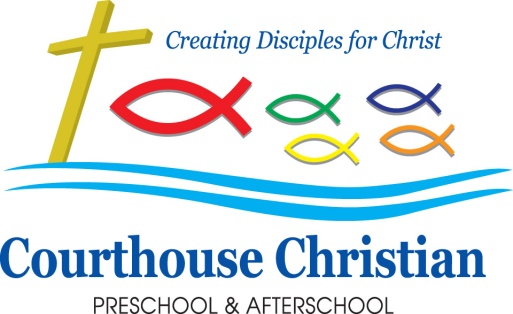 October 2020Our first month in school has been a success!  We have all enjoyed having the children back in preschool. The teachers are busy getting to know all the children and are enjoying a lot of outdoor leaning. I wanted to take a moment to thank everyone for all your patience and understanding as we navigate through all the health and safety regulations. We are so happy to have had such a smooth transition into this school year!We will begin chapel next week and talk about what we know about The Creation. This month, we will be focusing on a theme of “Everything God made is beautiful!” This month, the children will be creating cards of Gratitude and love for the Virginia Beach Police Officers to celebrate National Faith and Blue Month. Pastor Beth will be delivering them personally on Sunday, October 11. This is our first outreach project.  The children will also be introduced to Luke 10:37, “Jesus said, ‘Go and help others.’”  The theme of helping others in His name is the crux of our outreach and will be repeated throughout the year.Fire Safety MonthOctober is Fire Safety month.  This is a great time to develop a family fire safety plan or to review the one you have.  Talk with your child(ren) about how to get out in case of a fire and decide upon a meeting place nearby.  Take the time to teach the importance of staying low to the floor to avoid smoke, touching closed doors to see if they are hot, and how to stop, drop, and roll.  Even preschoolers are capable of learning these basic steps, and this knowledge could save a life.We hold monthly fire drills at school as well! Be sure to ask your child about these!Harris Teeter VIC Card Sign UpDid you know that CCPA participates in the Harris Teeter fundraiser for schools?  It’s simple to support us!  Simply ask your cashier to link your VIC card to #6267 the next time you stop in.  If you would prefer, you can go online to HarrisTeeter.com.  When you get to the website, first click on the community section, then click the Together in Education section, then click Link to Your School.  You will be asked to enter some information and by the time you are done you are officially linked to CCPA.  This easy step helps us maintain lower costs that we can pass on to you, while providing our students with excellent materials and quality experiences.Box Tops   CCPA also participates in the Box Tops program.  Box Tops is changing to fit today's families. The new and improved Box Tops mobile app uses state-of-the-art technology to scan your store receipt, find participating products and instantly add Box Tops to your school's earnings online. We would greatly appreciate if would scan your receipts! Remember, box tops can be found on any number of products, including Ziploc, Kleenex, Progresso, General Mills, Green Giant, and many more. Again, this money helps us offset costs for materials throughout the year. Look for this LOGO: Look for th. 	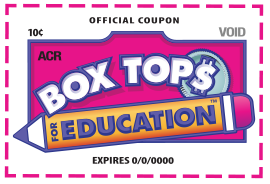 You can find it on hundreds of products you know and love. 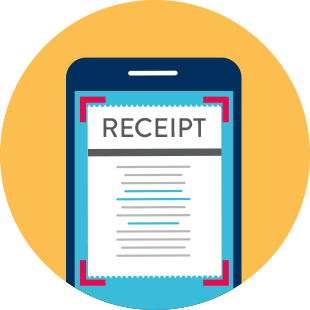 SCANyour receiptNo more clipping. Tap the scan button and snap a photo of your receipt within 14 days of purchase. 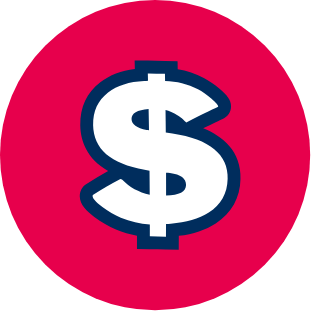 EARNcash for your schoolIt's that easy! Box Tops earnings are identified and automatically updated online. PARTICIPATING PRODUCTSLook for the Box Tops logo on hundreds of products.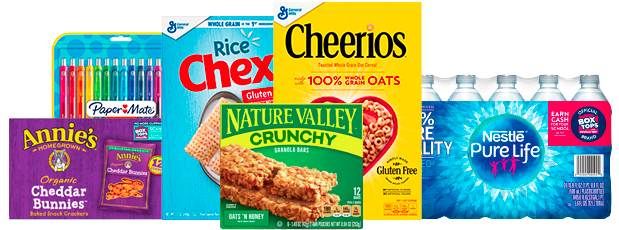 Advertisement © 2020 General MillsDonationsWith all the added health and safety regulations, several parents have asked about school supplies, as well as other donations we might need.  Here is a list of items that we always appreciate:*Clorox wipes*Clorox anywhere spray*tissues*hand sanitizer*liquid soap*glue sticks*markers*any unique or fun dollar tree items, such as shells, beads, pipe cleaners, pompoms, etc.This school year we are using a special Sani-Spray to combat coronavirus. It is a one-minute dry and we use it to disinfect all surfaces as well as toys. The church is going to hold a cleaning supply drive for the preschool this fall that will go to the purchase of sani-spray. We are so thankful for the support of our church!ClothingAs the weather begins to turn cooler, please make sure you are sending your child in appropriate clothes for outdoors.  Each classroom goes outside for at least 30 minutes a day and we do not want anyone to be cold.  Please send in sweaters or jackets as needed.  Make sure to label all clothing with your child’s name, as things may fall on the floor or get put on the wrong hook.  Thanks for your help with this! We appreciate you keeping us in mind.Time to Celebrate!We are so happy to celebrate the Anniversaries of our wonderful CCPA Staff! Seven of our staff have been here for over 10 years and five of our staff have been here over 5 years! We have a lot to celebrate. Most of their anniversary dates are in August so we thought we would pick some special days this fall to celebrate these staff. Be on the look out for more information on this soon!CCPA Staff Birthdays Ms. Anne	9/8Ms. Donna	10/24Ms. Sherry	10/28Ms. Caroline	10/31CCPA Children BirthdaysJace		9/3Brynn S	9/6William	9/9Porter		9/9Nate		9/12Mallory	9/14Katherine B	9/20Cash		10/5Stella		10/22Weston	10/24Cooper		10/24Rylan		10/28	Upcoming Dates to RememberOctober 12th				Columbus Day; CCPA CLOSEDNovember 11th				Veteran’s Day; CCPA CLOSEDNovember 17th				PTO ZOOM Meeting 6:30November 25th-27th			Closed for Thanksgiving Break